СВОДНЫЙ ДОКЛАДоб основных направлениях информатизации в органах исполнительной власти в 2018 годуКомитет цифрового развития Ленинградской области (далее – Комитет) является уполномоченным органом на осуществление координации деятельности по использованию информационно-коммуникационных технологий  органами исполнительной власти Ленинградской области и подведомственными им учреждениями.В 2018 году Комитетом было согласовано 27 планов информатизации органов исполнительной власти Ленинградской области на сумму  1 104 068, 2 тысяч рублей, что составило примерно 0,95% от запланированной расходной части областного бюджета Ленинградской области на 2018 год.Фактические расходы на ИКТ по данным Комитета финансов Ленинградской области составили  1 438 314,178  тысяч рублей, что в расчете на  одну тысячу жителей Ленинградской области составило 793 рубля. По сравнению с 2017 годом расходы увеличились на 108 915 тысяч рублей или 8%.В 2018 году в Ленинградской области был взят курс на процесс цифровизации. Для ведения рейтинга субъектов по уровню цифровизации экспертами в рамках показателя «Уровень цифровизации субъекта» оценивается семь ключевых субиндексов:информационная инфраструктура;информационная безопасность;экономические показатели цифровизации; социальный эффект от внедрения цифровизации;нормативное регулирование и административные показатели цифровизации;специализированные кадры и учебные программыналичие и формирование исследовательских компетенций и технологических заделов, включая уровень научно-исследовательских и опытно-конструкторских работ.Ленинградская область по данным исследования центра финансовых инноваций и безналичной экономики Московской школы управления СКОЛКОВО входит в первую десятку лидеров по значению индекса «Цифровая Россия» и в первом полугодии 2018 года обладала одними из самых высоких темпов роста значения индекса. Сравнительная таблица по результатам исследования приведена ниже: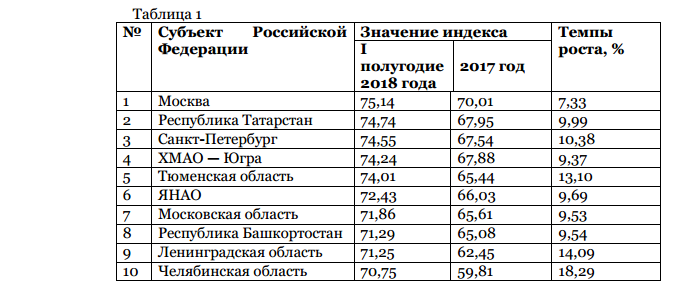 Распределение значений по субиндексам, которые обуславливают финальную оценку, отображает следующая диаграмма: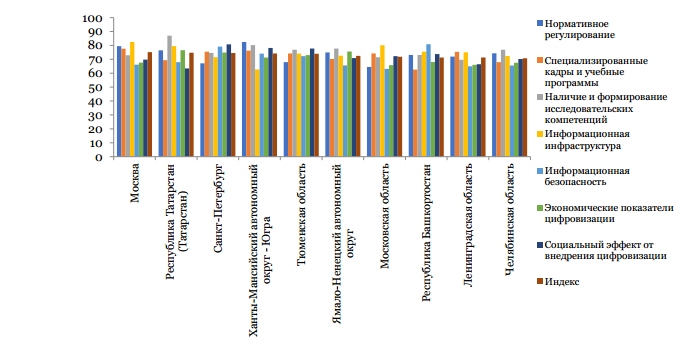 Из данной диаграммы видно, что в Ленинградской области в рамках цифровизации лидируют такие направления, как развитие информационной инфраструктуры, наличие специализированных кадров и учебных программ,  а также уровень нормативного регулирования.По информации CNews Analytics Ленинградская область по показателю ИКТ-затрат в 2018 году заняла 15 место в рейтинге среди субъектов Российской Федерации, опустившись в рейтинге на 1 позицию по сравнению с 2017 годом.В данном исследовании ключевыми являлись плановые, а не фактические показатели.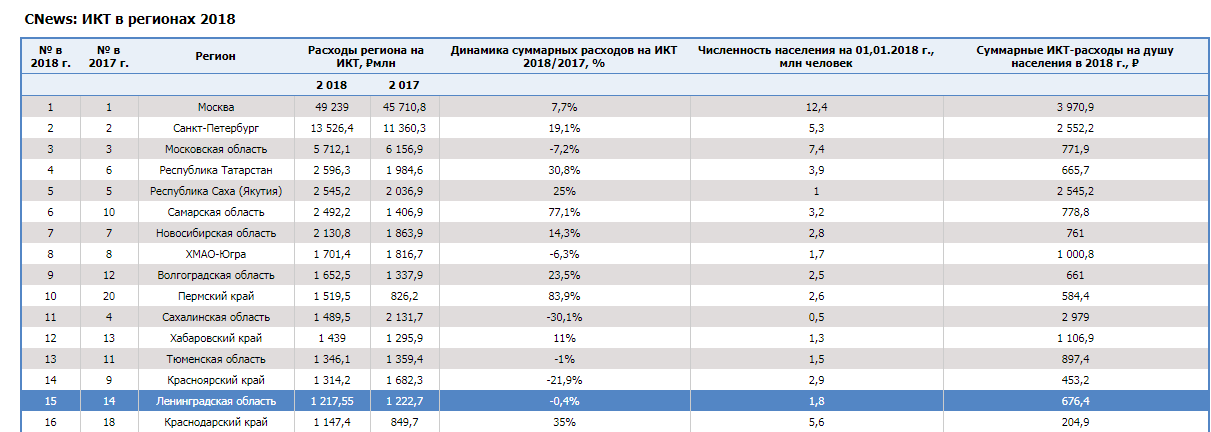 По данным отчетов на 2018 год, предоставленных органами исполнительной власти Ленинградской области, по основным направлениям информатизации расходы на ИКТ распределились следующим образом (диаграмма 1):создание, развитие и сопровождение государственных информационных систем  - 482 980 тыс. руб.;приобретение вычислительной техники и комплектующих частей к ней, коммуникационного оборудования и средств, периферийной техники и средств, а также приобретение программного обеспечения и прав на использование программного обеспечения – 490 776 тыс. руб.;услуги по обслуживанию и ремонту вычислительной техники и комплектующих частей к ней, коммуникационного оборудования и средств, периферийной техники и средств – 136 575,21 тыс. руб.;услуги связи, в том числе услуги по предоставлению доступа к сети Интернет – 115 846,5 тыс. руб.;консультационные услуги, связанные с информационно-коммуникационными технологиями – 13 521,34 тыс. руб.;прочие работы и расходы, связанные с ИКТ – 211 192,69 тыс. руб.Необходимо заметить, что данная диаграмма отображает сведения по органам исполнительной власти Ленинградской области и их подведомственным учреждениям без учета централизованных закупок для органов исполнительной власти, осуществляемых ГКУ ЛО «Оператор «электронного правительства».Детальная информация по распределению финансирования по основным направлениям информатизации по органам исполнительной власти Ленинградской области, являющихся главными распорядителями бюджетных средств, согласно представленным отчетам/планам информатизации, указана в приложении № 1.Структура финансирования проведенных мероприятий по информатизации по сферам социально-экономической деятельности органов исполнительной власти Ленинградской области выглядит следующим образом: Распределение расходов основано на данных Комитета финансов Ленинградской области по 242 КВР и представляет следующие затраты:на ИКТ закупки в социальной сфере было затрачено - 86 457,8 тыс. рублей;на ИКТ закупки в сфере безопасности - 56 621,41 тыс. рублей;на ИКТ закупки в сфере экономики - 51 038,36 тыс. рублей;на ИКТ закупки агропромышленного комплекса – 50 117,44 тыс. рублей;на ИКТ закупки в сфере строительства – 48 363,79 тыс. рублей;на ИКТ закупки в сфере ЖКХ и энергетики – 16 300,08 тыс. рублей;на ИКТ закупки в сфере внутренней политики - 12 218,96 тыс. рублей;на ИКТ закупки в сфере финансов -  9 026,13 тыс. рублей;на ИКТ закупки Управление делами - 4 472,92 тыс. рублей.Распределение расходов между органами исполнительной власти и государственными учреждениями (без учета расходов, по которым главным распорядителем бюджетных средств являлся  Комитет по связи и информатизации) отображено на диаграмме 3:Традиционно большая доля расходов осуществляется  государственными учреждениями. Закупки органов исполнительной власти преимущественно направлены на создание, развитие и сопровождение ведомственных информационных систем.В 2018 году более чем на половину сократились расходы на ИКТ Комитета государственного заказа Ленинградской области, Комитета по жилищно-коммунальному хозяйству Ленинградской области, Представительства Губернатора и Правительства Ленинградской области при Правительстве Российской Федерации. В несколько раз увеличились расходы Комитета по природным ресурсам Ленинградской области и Архивного управления Ленинградской области. Подробное описание динамики изменений содержится в приложении №2.Результаты выполнения органами исполнительной власти Ленинградской области мероприятий планов информатизации по сферам социально-экономической деятельности представлены ниже:В наиболее значимой социальной сфере был произведен ряд различных мероприятий в отраслях здравоохранения и социальной защиты.Так, более чем в 20 медицинских учреждениях произведена замена устаревшей и вышедшей из строя техники. Часть врачей получила электронные подписи. В Ленинградской областной клинической больнице введена новая медицинская система qMS, с помощью которой в больнице запущена лабораторно-исследовательская система, в которой врачи непосредственно работают с данными исследований, а также планируется выгрузка различных статистических отчетов. Обеспечены услуги связи, позволяющие всем отделениям эффективно функционировать. Например, головным противотуберкулезным центром осуществляется в режиме online связь с медицинскими организациями Ленинградской области, где оказывается первичная медико-социальная специализированная помощь по профилю «Фтизиатрия» врачами-фтизиатрами на местах.Ведомством социальной защиты населения проведены работы по развитию и сопровождению государственных информационных систем «Социальные услуги Ленинградской области» (далее – АИС «Соцуслуги») и «Единой региональной автоматизированной информационная системы «Социальная защита Ленинградской области» (далее – АИС «Соцзащита»).С целью перехода на единую информационную систему, объединяющую функциональные возможности АИС «Соцзащита» и АИС «Соцуслуги»,  для обеспечения деятельности органов социальной защиты на территории Ленинградской области в декабре 2018 года приобретена лицензия на право использования информационной системы «ПК Катарсис Соцзащита». Проводимые мероприятия позволили достигнуть плановое значение показателя  «Доля социальных выплат, произведенных в автоматизированном режиме при помощи Единой автоматизированной информационной системы "Социальная защита Ленинградской области" (АИС "Соцзащита") - 70 %.В сфере экономики: подведомственным комитету по развитию малого, среднего бизнеса и потребительского рынка Ленинградской области учреждением – государственным казенным учреждением Ленинградской области «Ленинградский областной центр поддержки предпринимательства» был проведен мониторинг социально-экономического развития муниципальных образований Ленинградской области. Он позволил провести анализ состояния малых, средних предприятий в муниципальных образованиях, динамику их развития с целью использования данных для разработки муниципальных программ социально-экономического развития и программ поддержки малого и среднего предпринимательства (далее - МСП).В рамках информационной кампании были проведены такие мероприятия как модернизация, сопровождение и продвижение сайта Фонда поддержки предпринимательства Ленинградской области http://www.813.ru/, услуги хостинга, разработка электронного каталога, разработка дополнительных сервисов, обеспечение технической поддержки информационного ресурса о товарах и услугах  предприятий малого и среднего бизнеса Ленинградской области, что способствовало увеличению количества субъектов МСП в регионе росту общего объема оборота МСП. По сравнению с уровнем 2017 года в 2018 году количество субъектов МСП увеличилось на 4200.Внедрение автоматизированной информационной системы расчета по субсидиям, предоставляемым субъектам МСП, а также учета консультаций, которые предоставляются субъектам МСП Ленинградским областным центром поддержки предпринимательства и организациями муниципальной инфраструктуры поддержки, действующими на территории Ленинградской области способствовали автоматизации расчета субсидий, процесса приема и обработки документов, приема документов в электронном виде, а также учета консультаций и стандартизации процесса консультирования. Государственное казенное учреждение ”Центр занятости населения Ленинградской области” помимо обновления компьютерной техники, для повышения комфортности предоставления государственных услуг приобрело настенные электронные табло и зарядные станции для электронной очереди, МФУ и ноутбуки для оснащения мобильных бирж труда (автомобилей). Закупка программного аппаратного комплекса и гарнитур IP – телефонии для отдела контроля качества предоставления государственных услуг биржи труда, позволила контролировать работу сотрудников филиалов в режиме реального времени, что значительно повысило уровень обслуживания и качество взаимодействия с клиентами. Также, для повышения клиентоориентированности сотрудников биржи труда и оперативного обслуживания соискателей и работодателей были приобретены планшетные компьютеры. В сфере энергетики и ЖКХ: выполнены работы по развитию региональной государственной информационной системы в области энергосбережения и повышения энергетической эффективности в Ленинградской области, используемой органами исполнительной власти, органами местного самоуправления, учреждениями, являющимися участниками процесса повышения энергетической эффективности.  Обеспечена работа службы технической поддержки региональной государственной информационной системы жилищно-коммунального хозяйства Ленинградской области (РГИС ЖКХ) с целью ее бесперебойной работы. В сфере внутренней политики в 2018 году проводились работы по развитию информационной среды, направленной на гармонизацию межнациональных и межконфессиональных отношений, национально-культурного взаимодействия представителей различных  национальностей и конфессий, представленных на территории Ленинградской области.В комитете по местному самоуправлению, межнациональным и межконфессиональным отношениям Ленинградской области внедрена информационно-аналитическая система управления субсидиями (ИАС «Управление субсидиями»). ИАС «Управление субсидиями» установлена на рабочих местах сотрудников Комитета по местному самоуправлению, межнациональным и межконфессиональным отношениям Ленинградской области и в 17 муниципальных районах Ленинградской области   
(в 217 администрациях муниципальных образований Ленинградской области). С помощью ИАС "Управление субсидиями" планируется осуществлять сбор и обработку первичной информации от муниципальных образований Ленинградской области, автоматизацию информационно – аналитических функций.  Кроме того,  в 2018 году создано мобильное приложение для трудовых мигрантов и членов их семей «Добро пожаловать в Ленинградскую область!». Приложение предназначено  для максимального охвата целевой взрослой аудитории -  трудовых мигрантов и членов их семей,  способствует улучшению взаимодействия и обмена информацией между профильными органами власти и мигрантами. Оснащено системой динамического управления его наполнением, что служит платформой для помощи мигрантам и получения ими полезной информации, доступно на трех языках: русском, узбекском и таджикском, является бесплатным для скачивания в Google play, в том числе для мобильных средств связи. Данное приложение функционирует с ноября 2018 года, и является   востребованным информационным ресурсом для мигрантов, содержащим изложенную в легкой для понимания форме основную информацию и практические рекомендации, охватывающие все этапы процесса миграции в Ленинградскую область: предвыездную подготовку, оформление документов, трудоустройство, жизнь в обществе, а также сведения о механизмах получения бесплатной помощи, социальной  и правовой поддержки.В рамках проведения информационно-разъяснительных мероприятий по формированию «электронного правительства», оказанию электронных государственных и муниципальных услуг в Ленинградской области по заказу Комитета по печати и связям с общественностью Ленинградской области оказаны услуги по распространению информационно-разъяснительных материалов, направленных на популяризацию получения в Ленинградской области государственных и муниципальных услуг в электронном виде в зонах публичного доступа к сети «Интернет» по технологии Wi-Fi. Также оказаны услуги по организации изготовления и распространения информационно-разъяснительных материалов (государственные и муниципальные услуги в электронном виде) в электропоездах, курсирующих на территории Ленинградской области, в сети «Интернет». Оказаны услуги по информированию населения Ленинградской области о государственных услугах в электронном виде для работодателей 
и соискателей. Кроме того, оказаны услуги по организации распространения информационного видеоролика, направленного на популяризацию получения в Ленинградской области государственных и муниципальных услуг в электронной форме.Наибольшее количество мероприятий, реализованных в 2018 году, было выполнено Комитетом по связи и информатизации Ленинградской области (с 1 января 2019 года – Комитет цифрового развития Ленинградской области) и подведомственными ему учреждениями.По 388 адресам в Ленинградской области обеспечена работоспособность каналов связи для функционирования Единой сети передачи данных Ленинградской области.В рамках работ по оказанию услуг связи для обслуживания вызовов, поступающих на «Горячую линию» с Губернатором Ленинградской области в 2018 г., зафиксировано 546 звонков-обращений от жителей Ленинградской области. Выведено в прямой эфир на «Горячую линию» 83 обращения, что составило 15,2 % от общего количества заявителей. Среднее число звонков-обращений, выводимых в прямой эфир за одну “Горячую линию”, составило 7 обращений.Связь является важнейшим компонентом информационной инфраструктуры. Для нужд администрации Ленинградской области оказываются услуги местной и внутризоновой телефонной связи, услуги междугородной и международной телефонной связи, услуги подвижной радиотелефонной связи, мобильного информирования, специальной и телеграфной связи.В рамках обеспечения функционирования технологической инфраструктуры «электронного правительства» Ленинградской области произведено техническое обслуживание офисной техники, сопровождение различных программных продуктов, проведена утилизация части оборудования. Также закуплены лицензии на право использования средств криптографической защиты, баз данных для конкретных органов исполнительной власти, закуплено ПО антивирусной защиты. В рамках развития фонда пространственных данных Ленинградской области подготовлена и опубликована ортофотомозаика на территорию Ленинградской области на основе материалов космической съемки  за 2017 год. Подготовлены и опубликованы материалы и данные органов исполнительной власти, органов местного самоуправления Ленинградской области (200 схем в растровом формате и 30 схем в векторном формате). Геокодированы все населенные пункты Ленинградской области с населением свыше 250 человек, а также населенные пункты с населением менее 250 человек в 7-ми районах Ленинградской области.Для обеспечения информационной безопасности в 2018 году приобретено 119 единиц программного обеспечения для защиты платформ виртуализации в центре обработки данных Администрации Ленинградской области (далее - ЦОД), 8 единиц программного обеспечения автоматизированного восстановления виртуальных машин для ЦОД (программное обеспечение автоматизированного восстановления для 200 виртуальных машин). Приобретено 249 единиц программного обеспечения криптографической защиты информации, проведены работы по подготовке и проведению контроля эффективности внедрённых мер и средств защиты информации в отношении объектов информатизации, функционирующих в составе информационных систем Ленинградской области  в отношении 424 автоматизированных рабочих мест в 29 информационных системах. Проведены работы по защите государственных информационных систем (далее ГИС) и ЦОД, в отношении 443 серверов ЦОД, 155 серверов и 104 автоматизированных рабочих мест ГИС. Подготовлены к переаттестации 56 автоматизированных рабочих мест и 3 информационные системы. Обеспечено защищенный информационный обмен между органами исполнительной власти, органами местного самоуправления Ленинградской области; мониторинга событий информационной безопасности, оперативного реагирования и противодействия компьютерным атакам. Проведены работы по предотвращению и/или минимизации ущерба от нарушений безопасности; обеспечена защита информации ограниченного доступа от несанкционированного доступа, осуществление аудита и  контроля доступа к данным; проведена работа по обслуживанию подсистемы межсетевого экранирования и защиты каналов связи.В отчетном периоде разработан функционал оказания в электронном виде 24 государственных и муниципальных услуг, доработан  функционал оказания в электронном виде 83 государственных и муниципальных услуг, созданных ранее.  Выполнены работы по внедрению функционала 15 государственных и муниципальных услуг.  На портале государственных и муниципальныхуслуг Ленинградской области размещены 5 виджетов федеральных услуг сервиса «Открытая платформа госуслуг», выполнена разработка модуля, позволяющего подавать заявление на получение сертификата ключа электронной подписи. На едином портале государственных услуг размещен функционал оказания 2 государственных услуг Ленинградской области.В 2018 году по заказу ГКУ ЛО «Оператор «электронного правительства» были созданы 2 государственные информационные системы: автоматизированная информационная система сбора оперативных данных Ленинградской области;информационно-аналитическая система «Ситуационный центр Губернатора Ленинградской области».Также выполнено развитие 7 информационных систем и сопровождение 16 государственных информационных систем:информационно-аналитической системы управления развитием агропромышленного и рыбохозяйственного комплекса Ленинградской области;многоуровневой автоматизированной интеграционной системы ЗАГС;автоматизированной информационной системы «Электронный Детский Сад»;автоматизированной информационной системы «Подготовка планов информатизации Ленинградской области»;региональной государственной информационной системы «Система автоматизации функций тарифного регулирования Ленинградской области»;системы электронного документооборота Ленинградской области;телефонно-справочной системы органов государственной власти Ленинградской области;информационной системы выдачи и переоформления разрешений на осуществление деятельности по перевозке пассажиров и багажа легковым такси в Ленинградской области;портал государственных и муниципальных услуг (функций) Ленинградской области;информационной системы управления государственными и муниципальными служащими в Ленинградской области;государственной информационной системы портал «Народная экспертиза Ленинградской области»;информационной системы управления общественными финансами «Открытый бюджет» Ленинградской области;информационной системы управления реестром полномочий органов исполнительной власти Ленинградской области;региональной информационной системы «Планирование и мониторинг мероприятий, проводимых в отношении объектов капитальных вложений в Ленинградской области, реализуемых за счет бюджетных средств»;управление бюджетным процессом Ленинградской области;регионального сегмента единой федеральной межведомственной системы учета контингента обучающихся по основным образовательным программам и дополнительным образовательным программам Ленинградской области.Приложение 1Информация о распределении финансирования по основным направлениям информатизации в 2018 годуПриложение 2Информация о динамике расходов органов власти Ленинградской области  (тыс. рублей)№ п.п.наименование органа исполнительной властиитогосоздание, развитие и сопровождение ИСсоздание, развитие и сопровождение ИСприобретение вычислительной техники и комплектующих частей к ней, коммуникационного оборудования и средств, периферийной техники и средств, а также приобретение программного обеспечения и прав на использование программного ПОприобретение вычислительной техники и комплектующих частей к ней, коммуникационного оборудования и средств, периферийной техники и средств, а также приобретение программного обеспечения и прав на использование программного ПОуслуги по обслуживанию и ремонту вычислительной техники и комплектующих частей к ней, коммуникационного оборудования и средств, периферийной техники и средствуслуги по обслуживанию и ремонту вычислительной техники и комплектующих частей к ней, коммуникационного оборудования и средств, периферийной техники и средствуслуги связи, в том числе услуги по предоставлению доступа к сети интернетуслуги связи, в том числе услуги по предоставлению доступа к сети интернетконсультационные услуги связанные с информационно-коммуникационными технологиямиконсультационные услуги связанные с информационно-коммуникационными технологиямипрочие работы и расходы, связанные с ИКТпрочие работы и расходы, связанные с ИКТ№ п.п.наименование органа исполнительной властитыс. рубтыс. руб.%тыс. руб.%тыс. руб.%тыс. руб.%тыс. руб.%тыс. руб.%1Комитет по связи и информатизации960 647,9319 005,633260 747,127117 229,91262 718,47691,20200 255,6212Комитет экономического развития и инвестиционной деятельности128 698,010 041,08100 006,7781 592,5116 828,11372,60534,703Комитет по здравоохранению54 247,125 604,64714 910,9272 149,747 415,5142 886,151 641,434Комитет правопорядка и безопасности41 841,46440,71517 061,6413 681,6913 206,832779,72653,125Комитет по природным ресурсам40 565,06 441,01631 698,078859,02650,02197,00720,026Комитет по социальной защите населения34 451,015103,1448 796,8262 089,265 664,9161 951,26846,027Комитет по дорожному хозяйству 30 000,030 000,01000,000,000,000,000,008Комитет общего и профессионального образования27 781,00,0025 000,0902 000,07781,030,000,009Комитет государственного заказа23 788,522 859,996648,830,000,000,00279,8110Ленинградский областной комитет по управлению государственным имуществом20 776,213 518,2656951,73344,00245,7116,600,0011Комитет по труду и занятости17 179,30,004 647,9272 494,0153 739,2224 755,5281 542,8912Управление по транспорту10 142,45 655,1563 372,53398,61274,53569,96171,9213Комитет по жилищно-коммунальному хозяйству8 738,88 738,81000,000,000,000,000,0014Комитет по физической культуре и спорту6 597,1103,621 684,1262 706,6411 625,625187,03675,71015Комитет по печати и связям с общественностью5 616,05 616,01000,000,000,000,000,0016Комитет по агропромышленному и рыбохозяйственному комплексу5 384,53 800,071174,630,00488,49721,713199,8417Комитет по МСУ4 592,22 339,951122,8384,22274,86107,121 663,43618Комитет по культуре4 592,00,003 564,078200,04150,03175,04503,01119Комитет по развитию малого и среднего бизнеса и потребительского рынка 4 550,0448,0102 846,663198,04254,860,00802,71820Управление делами Правительства4 261,61 404,6332 846,5670,000,000,0010,5021Комитет по топливно-энергетическому комплексу4 060,04 060,01000,000,000,000,000,0022Комитет по охране, контролю и регулированию использования объектов животного мира3 555,51 800,051285,0840,51773,22259,82597,01723Комитет по строительству2 638,40,001 989,275396,015193,870,0059,4224Архивное управление2 215,80,002 215,81000,000,000,000,0025Комитет государственного экологического надзора1 222,20,00767,463113,09341,8280,000,0026Представительство Правительства ЛО при Правительстве РФ995,00,00238,024300,03070,07351,03536,0427Управление по государственному техническому надзору и контролю (Гостехнадзор)648,70,00200,231298,446150,0230,000,00ИТОГО 1 449 785,5482 980,033490 776,234136 575,29115 846,5813 521,31211 192,715№ ппНаименование ОИВ20172018изменения1Комитет по природным ресурсам Ленинградской области11421,9440565,07255,2%2Архивное управление Ленинградской области809,22215,76173,8%3Комитет по социальной защите населения Ленинградской области1200021459,7978,8%4Комитет по строительству Ленинградской области2638,44711,3578,6%5Комитет по местному самоуправлению, межнациональным и межконфессиональным отношениям Ленинградской области2916,814622,9558,5%6Комитет по печати и связям с общественностью Ленинградской области4443,276600,548,6%7Комитет по труду и занятости населения Ленинградской области13656,9717179,2925,8%8Комитет по здравоохранению Ленинградской области27739,2232634,7417,6%9Комитет общего и профессионального образования Ленинградской области2409527771,2315,3%10Комитет по агропромышленному и рыбохозяйственному комплексу Ленинградской области4807,435360,9511,5%11Комитет государственного экологического надзора Ленинградской области1352,081439,896,5%12Управление Ленинградской области по транспорту10615,410178,09-4,1%13Комитет по развитию малого, среднего бизнеса и потребительского рынка Ленинградской области4826,24550,04-5,7%14Комитет правопорядка и безопасности Ленинградской области59384,0955181,52-7,1%15Комитет по топливно-энергетическому комплексу Ленинградской области47604060,83-14,7%16Комитет по культуре Ленинградской области5794,174592,04-20,7%17Комитет по связи и информатизации Ленинградской области990294,2783732,5-20,9%18Комитет по охране, контролю и регулированию использования объектов животного мира Ленинградской области4946,743543,28-28,4%19Управление Ленинградской области по государственному техническому надзору и контролю1077,72648,14-39,9%20Комитет экономического развития и инвестиционной деятельности Ленинградской области21323,3211256,77-47,2%21Управление делами Правительства Ленинградской области4280,622257,16-47,3%22Представительство Губернатора и Правительства Ленинградской области при Правительстве Российской Федерации2197,04995,51-54,7%23Комитет по жилищно-коммунальному хозяйству Ленинградской области250008738,74-65,0%24Комитет государственного заказа Ленинградской области32989,49026,13-72,6%25Комитет по архитектуре и градостроительству Ленинградской областинет информации3474,21-26Комитет по дорожному хозяйству Ленинградской областинет информации30000,14-27Управление Ленинградской области по организации и контролю деятельности по обращению с отходаминет информации1485,51-